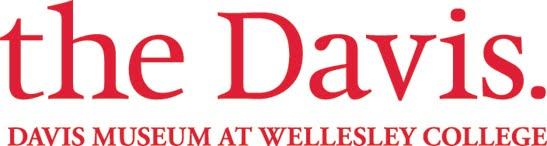 2016 Davis Summer Internship ApplicationThis is a competitive internship program.  Please complete the application with as much relevant information as possible.  Students may apply to multiple internship positions with one application; however, please be sure to address each position you’re applying for in the essay questions. Staff members will review these applications to determine which candidates will be invited for an interview.  Please save this completed document as a PDF and submit your application to Anna Egeland at aegeland@wellesley.edu by midnight on January 11th.* RequiredName of internship/s for which you are applying: *Contact InformationName: *Email: *Cell Phone: *Academic InformationExpected Graduation Year: *Major: *GPA: *GPA in Major: *Reference InformationFaculty Reference: *Reference Email: *Reference Phone: *SkillsLanguage Skills: *Computer Skills: *StatementsInterest * Describe your interest in this specific internshipCareer Goals *How will this internship contribute to your achieving specific career goals?Experience * Describe your experience and related courseworkWriting Sample *Write about your favorite object in the Davis collections (no more than 250 words)Resume * Please attach your resume.Transcript * Please attach your transcript.